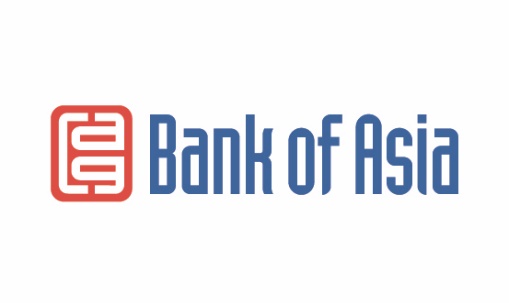 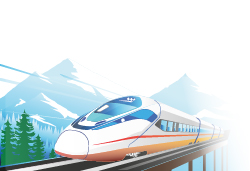 Required documents for obtaining the Express-250 loanPassportSpouse's passportMarriage certificateGuarantee of one personSalary certificate or business document Certificate of residence         * The Bank reserves the right to request additional documents if necessary.